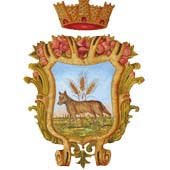 Comune di VillariccaCITTA’ METRAPOLITANA DI NAPOLIDichiarazione ai fini della pubblicazione dei dati relativi ai componenti degli organi d’indirizzo Politico (art 41 bis del TUEL approvato con D. Lgs. 267/2000 e art 14 del D.Lgs. 33 del 14/03/2013 e succ. modif. ed integrazioni).Il/La sottoscritto/a  PORCELLI ANNAMARIA nato/a a VILLARICCA il 01.041957 e residente in VILLARICCA Al CORSO ITALIA n. 126  in riferimento alla carica di Consigliere Comunale DICHIARAChe la propria situazione patrimoniale è la seguente, ed afferma, sul proprio onore che la stessa corrisponde al vero:Specificare se trattasi di: proprietà, uso, usufrutto, abitazione, enfiteusi, abitazione, ipoteca ecc.Specificare se trattasi di terreno o fabbricato.La situazione patrimoniale del coniuge e dei parenti entro il 2° grado non viene dichiarata e le relative dichiarazioni dei redditi non vengono allegate, mancando il loro consenso. Oppure (in caso di assenso), si allegano alla presente.Di aver assunto le seguenti cariche presso enti pubblici o privati percependo i seguenti compensi:Di svolgere i seguenti incarichi, con oneri a carico della finanza pubblica, percependo i seguenti compensi:Per la propaganda elettorale che ha portato alla mia elezione, ho sostenuto le seguenti spese, ho assunto le seguenti obbligazioni e ho utilizzato i seguenti materiali e/o mezzi propagandistici predisposti e messi a disposizione dal partito o dalla formazione politica collegata alla lista e, sul proprio onore , afferma che la dichiarazione corrisponde al vero:ALLEGOIl proprio curriculum vitae e copia dell’ultima dichiarazione dei redditi soggetti all’imposta sui redditi delle persone fisiche presentata e si impegna a comunicare ogni variazione relativa alle sue esposte dichiarazioni.Lì ____________________________Il DichiaranteBENI IMMOBILI (terreni e fabbricati)Natura dei diritti (a)Descrizione (b)Indirizzo o dati identificativiannotazioniAbitazione principale FABBRICATO Via Enrico fermi 33IPOTECA DI PRIMO GRADO BENI IMMOBILI ISCRITTI IN PUBBLICI REGISTRIAutovettureCavalli fiscaliAnno di immatricolazioneannotazioniFiat punto 1.3 mjetKW 552010PARTECIPAZIONI IN SOCIETA’ QUOTATE E NON QUOTATE/INVESTIMENTI IN TITOLI OBBLIGAZIONI , TITOLI DI STATO O IN ALTRE UTILITA’ FINANZIARIE DETENUTESocietà (denominazione e sede)Azioni/quote posseduteannotazioniSocietà (denominazione e sede)Azioni/quote posseduteannotazioniFUNZIONI DI AMMINISTRATORI O SINDACO DI SOCIETA’Società (denominazione e sede)Natura incaricoannotazioniCarica assunta e durataDenominazione EnteCompenso percepitoannotazioniCarica assunta e durataDenominazione EnteCompenso percepitoannotazioniSpese sostenuteObbligazioni assunteMezzi propagandisticiannotazioni€ 572 NESSUNA FAC. SIMILE ANNO 2016